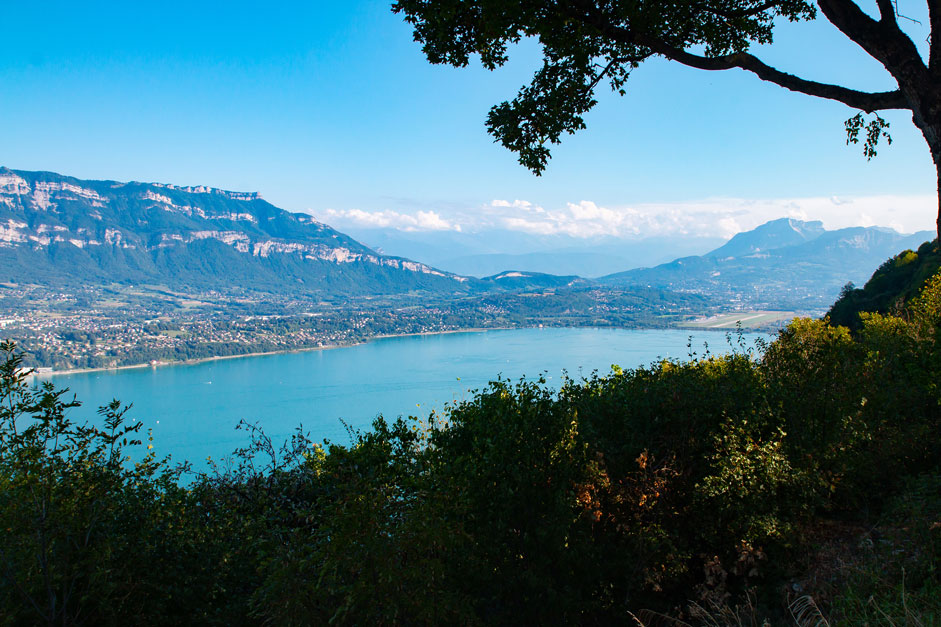 Majestueuse Haute Savoie !Beaufort et sa fabuleuse tour cerclée, au teint caramélisé,Aux fenêtres fleuries, adossée à une demeure subliméeResplendit dans le bleu firmament parsemé de brins veloutés.La mairie de Chambéry est un délice architectural moderniséDonc l'étage s'est peint d'un délicat ton saumon roséQui relève son charme, ainsi le bâtiment peut rayonner.Les Aiguilles d'Arves pointent leurs crêtes sombres dans le blanc grisé,Le barrage de Roselend offre une étendue d'eau d'un bleu intensifié,Assombri par le contraste clarifié du blanc neigeux immaculé.Etalée dans l'épaisse végétation, parmi la roche et les superbes forêts,La Chartreuse Forteresse de Pierre-Châtel trône au sommetD'un vallon encaissé entre deux montagnes végétaliséesOù coule une rivière en contrebas, au pied de la roche escarpée.Le lac d'Aiguebelette déploie son ravissant plan d'eau azuré,Le panorama bucolique imprime au liquide du vert satiné.Le Mont Granier impose la rudesse de ses flancs déchiquetés.Le Mont Cenis se jette à l'eau grâce à ses galettes superposéesQui semblent avoir glissé, comme attirées vers le liquide azuré.Le Lac du Bourget s'harmonise d'un délicieux havre de paix,Une immense allée aménagée invite à la détente le poète comblé,Heureux de contempler le tableau dans le voile des matinées.Les Alpes sont belles depuis les hauteurs, parmi les sommetsEntourés des nuages vaporeux, blancs et gris subtilement associés.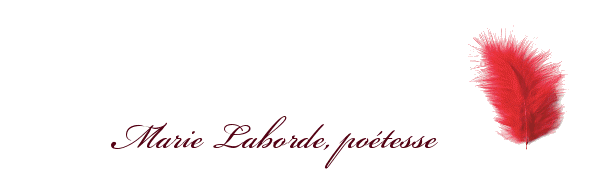 